Муниципальное образование  Матурский   сельсовет Таштыпского  района Республики Хакасия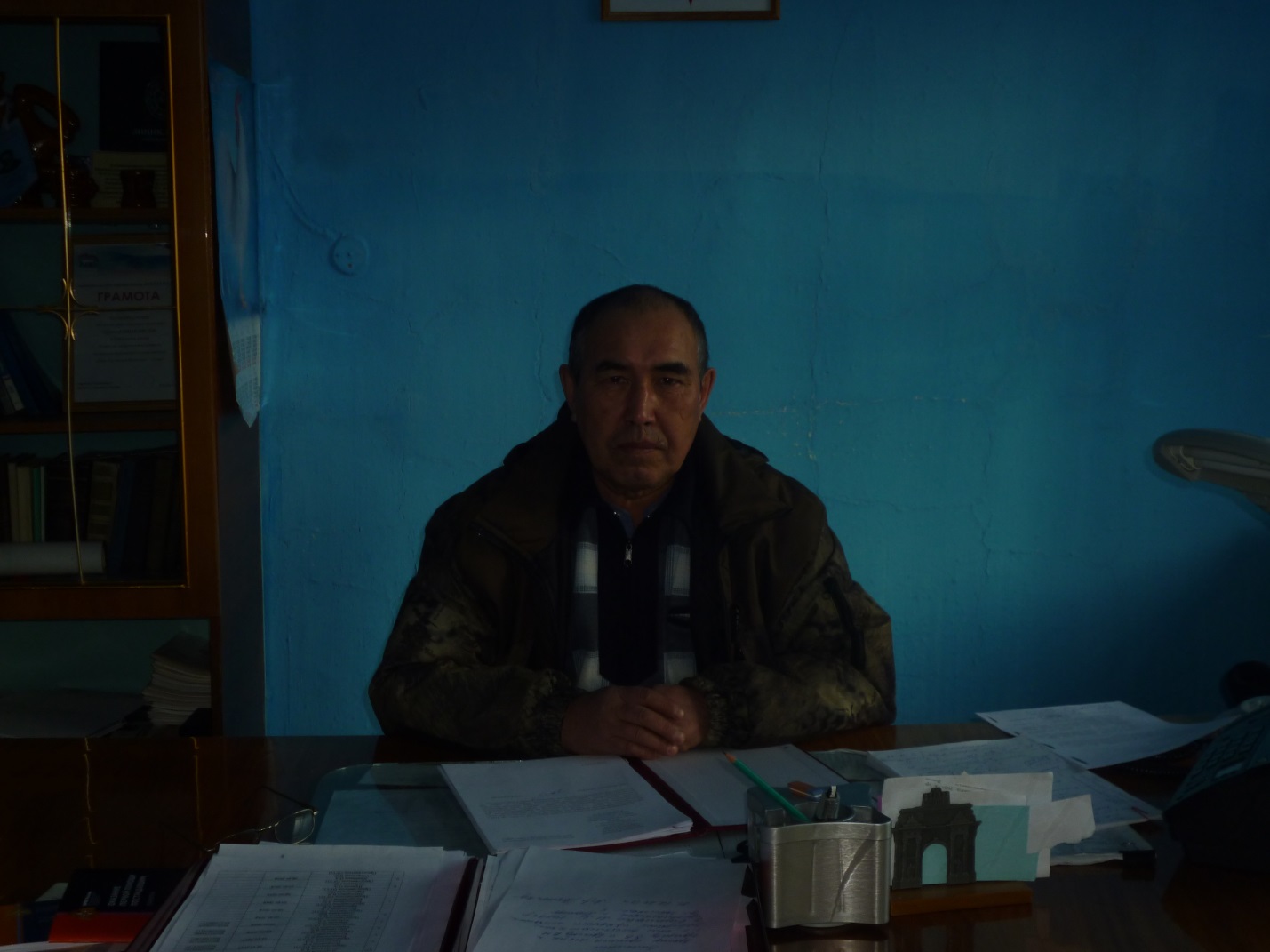 ГлаваМатурского сельсоветаТаштыпского  районаРеспублики ХакасияКызынгашевВалерий МихайловичРодился  в деревне Нижний МатурТаштыпского района, Республики Хакасия   05 августа 1958 года.Окончил 10 классов  Матурской средней  школы  в 1975 году.1975-1976- учеба в Таштыпском СПТУ1976 г – Матурский ЛПХ слесарь по ремонту автомобилей1976-1979 гг – призван в ряды Военно-Морского Флота1980-1982 гг – учеба в Абаканском политехникуме, по специальности «Технология лесозаготовок»1982-1987 гг – Матурский леспромхоз 1987-1990 гг- учеба в Сибирском технологическом институте.1995 – 1999 гг – главный инженер Матурского леспромхоза2016-2017 гг – начальник жилищно-коммунального хозяйства и водоснабжения Матурского сельсовета.14 мая 2017 года был избран Главой Матурского сельсоветаМатурский  сельсовет.     В состав  муниципального образования    Матурский  сельсовет  входит  2 населенных  пункта : деревня  Нижний  Матур  и  село  Матур.     Муниципальное образование  расположено  в юго –восточной  части  Таштыпского  района, местность среднегорная,  таежная. До  территории  Матурского сельсовета  проходит автодорога  межмуницапального  значения  Абакан- Нижний Матур.     Матурский  сельсовет на  севере  граничит с  Анчульским сельсоветом на  протяжении  22 км,  на восток с Большесейским сельсоветом на  протяжении  28 км, с юга с Республикой Тыва, с запада с Республикой Алтай, Кемеровской областью.     Село Матур  образовано  в  19 веке  1825 году. Основателем села был ТалзамШтыгашев  из  рода шорцев, прибывший из кузнецкого уезда.В 1884 году была организована первая начальная школа, в 1929 году был организован колхоз ( в последствии был реорганизован в ферму совхоза « Абазинский»)   Муниципальное образование Матурский сельсовет гордится Героем Советского Союза Зориным Григорием Трофимовичем участником ВОВ ( Матурская СОШ названаим.Г.Т.Зорина)Демографические сведения муниципального образованияНациональный   состав муниципального образования№Наименование показателяЕд.измеренияна 01.01.2017 г1Численность населения         чел  14352женщин         чел  7203мужчин         чел    7154Детей до 1 года         чел  315Детей до  18  лет         чел     2256пенсионеров         чел  4807трудоспособных         чел  812№Наименование Ед. измеренияПоказатель 1Хакасы      чел      7112русские     чел      6213шорцы     чел       894украинцы     чел       85чуваши     чел       61. Сведения об административно-территориальном устройстве1. Сведения об административно-территориальном устройстве1. Сведения об административно-территориальном устройстве1.1Наименование муниципального образования Матурский сельсовет Таштыпский район Республика Хакасия1.2Административный центрсело Матур1.3Дата образования муниципального образования1825 год1.4Исполнительный орган властиадминистрация Матурского сельсовета таштыпского района республики Хакасия1.4юридический адрес655744, Республика Хакасия, Таштыпский район, село Матур, ул.Советская,201.5Представительный орган властиСовет депутатов  Матурского сельсовета1.5юридический адрес655744, Республика Хакасия, Таштыпский район, село Матур, ул.Советская,201.6Дата, номер регистрации Устава МО03.01.2006 №141.7 ИНН/ КПП муниципального образования, ОГРН муниципального образования 1909000176 / 190901001     10619020007531.8Перечень поселений входящих в состав муниципального образования1) деревня Нижний Матур                                                    2) село Матур                                                  3)1.9Расстояние (км) от административного центра муниципального образования до г. Абакана198 км1.10Расстояние от административного центра поселений до административного центра муниципального образования района, км1)   45 км                                                    2)   40 км                                                   3)1.11Площадь муниципального образования поселения, га 7018721.12Водные ресурсы, в т.ч.:1.12реки (протяженность на территории МО, название), кмр.Матур-70км, р.Магаза-50км1.12озера (площадь, название), кв.км.1.12водохранилище (площадь, название) кв.км.1.12искусственный водный объект кв.км